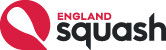 ADVICE AND SUPPORT FOR INDIVIDUALS RECIVING A DISCLOSURE If you have personally received a disclosure you may wish to speak with someone confidentially to help you to deal with what you have heard.  You may also feel the need to be reassured that the issues are being dealt with in the best possible way with the interests of the child or young person being paramount.  Clearly confidentiality is essential and therefore when seeking support or guidance from a recommended source as detailed below you will be expected to keep the personal details (names of individuals concerned) confidential.  The following contact details provide a variety of potential support mechanisms for you to approach.AftermathPO Box 414SheffieldS4 7RTTel/fax 0114 275 3883Helpline 0114 275 8520Support, advice and befriending for families of serious offenderswww.aftermathuk.org.ukCarelineCardinal Heenan Centre326 High RdIlfordIG1 1QPTel 020 8514 1177Confidential crisis telephone counseling service for children, young people and adults. Face toface service for adults.www.ukselfhelp.info/carelineChild LineStudd StreetLondonN1 0QWTel 020 7239 1000/fax 020 7239 1001Free national telephone helpline for children 24 hrs 0800 1111www.childline.org.ukFamily Rights GroupThe Print House18 Ashwin StreetLondonE8 3DLTel 020 7923 2628/fax 020 7923 2683Assists families with children in care/residential accom/involved in child protection procedureswww.frg.org.ukFSU207 Old Marylebone RoadLondonNW1 5QPTel 020 7402 5175/fax 020 7724 1829Counselling, welfare, legal advice. Offices in all areas of UKwww.fsu.org.ukInstitute of family therapy24-32 Stephenson WayLondonNW1 2HXTel 020 7391 9150/fax 020 7391 9169Family & couple therapy. Problems for families, children, adolescents, relationships, divorce,separation, illness and bereavementwww.instituteoffamilytherapy.org.ukLifelineSusan DyasWalnut Tree House98 Moor EndHolme on Spalding MoorYO43 4DRTel 01262 469 085Help and advice for families experiencing psychological, physical or sexual abuse within thehome. Encourages and supports groupsParentline PlusUnit 520Highgate Studios53-57 Highgate RoadLondonNW5 1TLTel 020 7284 5500Helpline 0808 2222 2222Support for all families/stepfamilieswww.parentlineplus.org.ukSAFEPO Box 1557SalisburyWiltshireSP1 2TPTel 01722 410 889www.ukselfhelp.info/safeThe SamaritansThe Upper MillKingston RoadEwellKT 17 2AFHelpline (local call rate) 08457 90 90 90Admin tel 020 8394 8300/Fax 020 8394 8301Nationwide, non-religious, non-political 24 hour confidential supportwww.samaritans.org.uk